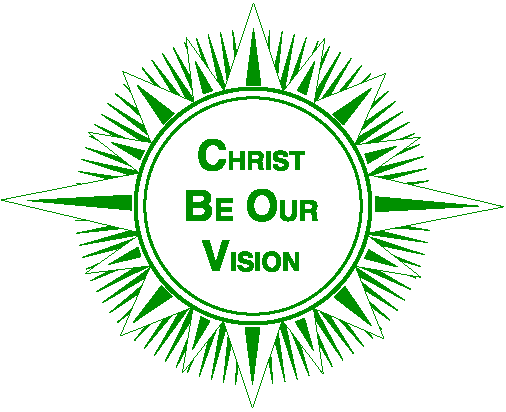 The Governors of St Patrick’s RC Primary School wish to appoint an inspirational and dynamic EYFS Lead and class teacher to teach in Early Years and Foundation Stage. This role is a full time permanent post and starts September 2024.Contract: Full Time PermanentMainscale + TLR2 Are you a practising Catholic or an individual who can support our Catholic ethos?Are you an excellent classroom teacher with high expectations for all children?Are you hard working and strongly committed to the inclusion of all children?Do you have a deep understanding of EYFS and the different starting points of our children?Are you approachable and able to work with a range of staff to further develop their practice?Do you have the ability to inspire and challenge our children to achieve their full potential?We can offer you:A happy and caring school with dedicated, experienced and supportive staff and governors;Well behaved and friendly children who are keen to learn;Parents who are ready to support their children;An exciting opportunity in a friendly, caring school;A commitment to your CPD and future career path;St. Patrick's RC Primary School is committed to safeguarding and promoting the welfare of children/vulnerable adults.  This post is subject to a satisfactory Enhanced Disclosure & Barring Service (DBS) check (previously CRB check), medical clearance, evidence of any essential qualifications and proof of legal working in accordance with the Asylum and Immigration Act 1996. Our school is committed to safeguarding and promoting the welfare of children and expects all staff and volunteers to share this commitment.If you would like to visit school or would like an application pack please contact Margaret Webbon (School Business Manager) at the school office on 0161 633 0527 or email info@st-patricks.oldham.sch.uk.Closing date for applications: Monday 13th May 2024 9AM Shortlisting: Monday 13th May 2024Observations Wednesday 15th May in own settingInterviews: Friday 17th May 2024